Zamawiający: Zakład Wodociągów i Kanalizacji Spółka z ograniczoną odpowiedzialnością w Świnoujściu,        z siedzibą w Świnoujściu, ul. Kołłątaja 4, 72-600 Świnoujście, zarejestrowana w Rejestrze Przedsiębiorców Krajowego Rejestru Sądowego prowadzonego przez Sąd Rejonowy Szczecin-Centrum w Szczecinie XIII Wydział Gospodarczy KRS pod numerem 0000139551, o kapitale zakładowym w kwocie 94 854 0000,00 zł, NIP 855-00-24-412, REGON 810 561 303.SPECYFIKACJA ISTOTNYCH WARUNKÓW ZAMÓWIENIAw postępowaniu prowadzonym w  trybie przetargu nieograniczonego w oparciu o „Regulamin Wewnętrzny w sprawie zasad, form i trybu udzielania zamówień na wykonanie robót budowlanych, dostaw i usług” na udzielenie zamówienia pn.:„ Zakup wraz z dostawą kaset sterowniczych do oczyszczalni  ścieków w Świnoujściu”ZatwierdzamŚwinoujście, kwiecień 2021r.SPECYFIKACJA ISTOTNYCH WARUNKÓW ZAMÓWIENIA zawiera:Rozdział I	Instrukcja dla WykonawcówRozdział II	Formularz Oferty i Formularze załączników do Oferty:Rozdział IInstrukcja dla WykonawcówZamawiającyZamawiającym jest Zakład  Wodociągów i Kanalizacji Sp. z o.o.Adres: ul. Kołłątaja 4, 72-600 Świnoujściehttp://bip.um.swinoujscie.pl/artykuly/1084/dane-podstawowePlatforma zakupowa: https://platformazakupowa.pl/pn/zwik_swiOpis sposobu porozumiewania się Zamawiającego z Wykonawcami.Zamawiający pracuje w następujących dniach (pracujących) od poniedziałku do piątku w godzinach od 7:00 do 15:00.Zamawiający dopuszcza porozumiewanie się wyłącznie drogą elektroniczną za pośrednictwem platformy zakupowej: https://platformazakupowa.pl/pn/zwik_swi w zakładce „Postępowania” w części dotyczącej niniejszego postępowania.w przypadku pytań merytorycznych związanych z postępowaniem Zamawiający przewiduje możliwość porozumiewania się wyłącznie drogą elektroniczną przy pomocy przycisku: "Wyślij wiadomość". Przycisk “Wyślij wiadomość” służy również do odpowiedzi na wezwanie do uzupełnienia ofert, przesłania odwołania /inne.w przypadku pytań dotyczących funkcjonowania i obsługi technicznej platformy, prosimy o skorzystanie z pomocy Centrum Wsparcia Klienta, które udziela wszelkich informacji związanych z procesem składania oferty, rejestracji czy innych aspektów technicznych platformy, dostępnego codziennie od poniedziałku do piątku w godzinach od 8:00 do 17:00 pod nr tel. (22) 101-02-02. w sytuacjach awaryjnych - w przypadku braku działania platformy zakupowej https://platformazakupowa.pl/pn/zwik_swi Zamawiający i Wykonawcy mogą również komunikować się za pośrednictwem poczty elektronicznej: kszczawinska@zwik.fn.pl.Korzystanie z platformy zakupowej przez Wykonawcę jest bezpłatne.Tryb postępowaniaPostępowanie o udzielenie zamówienia prowadzone jest w trybie przetargu nieograniczonego na podstawie Regulaminu Wewnętrznego w sprawie zasad, form i trybu udzielania zamówień na wykonanie robót budowlanych, dostaw i usług (tekst jednolity wprowadzony uchwałą Zarządu ZWiK Sp. z o.o. Nr 82/2019 z dn. 12.09. 2019r. ). Regulamin dostępny jest na stronie internetowej Zamawiającego: http://bip.um.swinoujscie.pl/artykul/1097/20732/regulamin-wewnetrzny-w-sprawie-zasad-form-i-trybu-udzielania-zamowien-na-wykonanie-robot-budowlanych-dostaw-i-uslug Regulamin dostępny jest również w siedzibie Zamawiającego w pokoju nr 4.Do udzielenia tego zamówienia nie stosuje się przepisów ustawy z dnia 11 września 2019 r. Prawo zamówień publicznych (Dz.U. z 2019r. poz. 2019 z póżn. zm.).Opis przedmiotu zamówieniaPrzedmiotem zamówienia jest dostawa kaset sterowniczych zgodnie z załącznikami  nr 1a,1b i 1c do siwz (szczegółowy opis przedmiotu zamówienia) do oczyszczalni ścieków w Świnoujściu.Każdy Wykonawca może złożyć w niniejszym postępowaniu tylko jedną ofertę. Wykonawcy przedstawią oferty zgodnie z wymaganiami SIWZ, obejmujące całość zamówienia. Zamawiający nie dopuszcza możliwości składania ofert częściowych. Termin realizacji przedmiotu zamówienia: Wykonawca zobowiązany jest dostarczyć przedmiot umowy w terminie 40 dni licząc od dnia podpisania umowy.Warunki udziału w postępowaniuO zamówienie mogą ubiegać się Wykonawcy, którzy posiadają:uprawnienia do wykonywania określonej działalności lub czynności, jeżeli ustawy nakładają obowiązek posiadania takich uprawnień,niezbędną wiedzę i doświadczenie oraz dysponują potencjałem technicznym i osobami zdolnymi do wykonania zamówienia,znajdują się w sytuacji ekonomicznej i finansowej zapewniającej wykonanie zamówienia, nie podlegają wykluczeniu z postępowania o udzielenie zamówienia.W celu potwierdzenia spełniania w/w warunków Wykonawcy zobowiązani są przedłożyć:oświadczenie, że urzędujący członek organu zarządzającego Wykonawcy nie został prawomocnie skazany za przestępstwo popełnione w związku z postępowaniem o udzielenie zamówienia, przestępstwo przeciwko prawom osób wykonujących pracę zarobkową przestępstwo przekupstwa, przestępstwo przeciwko obrotowi gospodarczemu lub inne przestępstwo popełnione w celu osiągnięcia korzyści majątkowych a także za przestępstwo skarbowe lub przestępstwo udziału w zorganizowanej grupie albo związku mających na celu popełnienie przestępstwa lub przestępstwa skarbowego - Załącznik nr 3 do oferty,oświadczenie, że sąd w stosunku do Wykonawcy (podmiotu zbiorowego) nie orzekł zakazu ubiegania się o zamówienia, na podstawie przepisów ustawy z dnia 28 października 2002 r. o odpowiedzialności podmiotów zbiorowych za czyny zabronione pod groźbą kary (Dz. U. z 2020 r. poz. 358) – Załącznik nr 4 do oferty,oświadczenie, że Wykonawca nie zalega z uiszczaniem podatków, opłat lub składek na ubezpieczenie społeczne lub zdrowotne - Załącznik nr 5 do oferty,spełniają wszystkie warunki udziału w postępowaniu określone przez Zamawiającego.Opis oceny spełnienia warunków:Ocena spełniania warunków wymaganych od Wykonawców zostanie dokonana na podstawie żądanych w pkt. 8 specyfikacji istotnych warunków zamówienia oświadczeń i dokumentów, wg formuły „spełnia – nie spełnia”.Z postępowania o udzielenie zamówienia wyklucza się Wykonawców zgodnie z zapisami § 9 Regulaminu wewnętrznego w sprawie zasad, form i trybu udzielania zamówień na wykonanie robót budowlanych, dostaw i usług. Zamawiający zawiadamia równocześnie wykonawców, którzy zostali wykluczeni z postępowania o udzielenie zamówienia, podając uzasadnienie faktyczne i prawne. Ofertę wykonawcy wykluczonego uznaje się za odrzuconą.7.4.   Zamawiający odrzuci ofertę jeżeli:jest niezgodna z Regulaminem,jej treść nie odpowiada treści specyfikacji, jej złożenie stanowi czyn nieuczciwej konkurencji w rozumieniu przepisów o zwalczaniu nieuczciwej konkurencji,jest nieważna na podstawie odrębnych przepisów,została złożona przez wykonawcę wykluczonego z udziału w postępowaniu o udzielenie zamówienia,zawiera rażąco niską cenę w stosunku do przedmiotu zamówienia.Wykaz oświadczeń i dokumentów jakie mają dostarczyć Wykonawcy w celu potwierdzenia warunków udziału w postępowaniu:Poprawnie przygotowana i złożona oferta (Zamawiający wymaga złożenia oferty na formularzu oferty załączonym do specyfikacji istotnych warunków zamówienia) zawiera formularz oferty oraz następujące załączniki, w tym oświadczenia i dokumenty potwierdzające spełnienie warunków udziału w postępowaniu:Oświadczenie Wykonawcy o spełnianiu warunków określonych w SWIZ – załącznik nr 1 do oferty,aktualny (wystawiony nie wcześniej niż 6 miesięcy przed upływem terminu składania ofert) odpis z właściwego rejestru, jeżeli odrębne przepisy wymagają wpisu do rejestru lub wydruku z Centralnej Ewidencji i Informacji o Działalności Gospodarczej lub Krajowego Rejestru Sądowego.pełnomocnictwo do reprezentowania o ile ofertę składa pełnomocnik,w przypadku podmiotów występujących wspólnie w postępowaniu-pełnomocnictwo do reprezentowania podmiotów występujących wspólnie lub do występowania wspólnie i podpisania umowy,zaakceptowany projekt umowy stanowiący załącznik nr 2 do oferty,oświadczenie, że urzędujący członek organu zarządzającego Wykonawcy nie został  prawomocnie skazany za przestępstwo popełnione w związku z postępowaniem o udzielenie zamówienia, przestępstwo przeciwko prawom osób wykonujących pracę zarobkową przestępstwo przekupstwa, przestępstwo przeciwko obrotowi gospodarczemu lub inne przestępstwo popełnione w celu osiągnięcia korzyści majątkowych a także za przestępstwo skarbowe lub przestępstwo udziału w zorganizowanej grupie albo związku mających na celu popełnienie przestępstwa lub przestępstwa skarbowego – załącznik nr 3 do oferty,oświadczenie, że sąd w stosunku do Wykonawcy ( podmiotu zbiorowego ) nie orzekł zakazu ubiegania się o zamówienia, na podstawie przepisów o odpowiedzialności podmiotów zbiorowych za czyny zabronione pod groźbą kary – załącznik nr 4 do oferty,oświadczenie, że Wykonawca nie zalega z uiszczaniem podatków, opłat lub składek na ubezpieczenie społeczne lub zdrowotne - załącznik nr 5 do oferty,oświadczenie wykonawcy w zakresie wypełnienia obowiązków informacyjnych przewidzianych w art. 13 lub art. 14 RODO – załącznik nr 6 do oferty,wykaz z określeniem części zamówienia, które wykonawca zamierza powierzyć podwykonawcom lub oświadczenie Wykonawcy o wykonaniu zamówienia własnymi siłami wg wzoru stanowiącego załącznik nr 7 do oferty,W przypadku Wykonawców składających ofertę wspólną wymagane jest złożenie dokumentów i oświadczeń przez każdy podmiot oddzielnie (dotyczy dokumentów wymienionych w pkt. 8.1., 8.2., 8.6., 8.7., 8.8., 8.9. ).9. Wykonawcy mogą wspólnie ubiegać się o udzielenie zamówienia W takim wypadku ich oferta musi spełniać następujące wymagania:9.1. Wykonawcy ubiegający się wspólnie o udzielenie zamówienia ponoszą solidarną odpowiedzialność za wykonanie umowy.9.2. Oferta musi być podpisana w taki sposób, by prawnie zobowiązywała wszystkich wykonawców występujących wspólnie.9.3. Wykonawcy ubiegający się wspólnie o udzielenie zamówienia mają obowiązek ustanowić pełnomocnika (lidera) do reprezentowania ich w postępowaniu o udzielenie zamówienia oraz załączyć do oferty pełnomocnictwo do reprezentowania ich w postępowaniu o udzielenie zamówienia albo reprezentowania w postępowaniu i zawarcia umowy w sprawie zamówienia. Treść pełnomocnictwa powinna dokładnie określać zakres umocowania oraz umożliwić identyfikację podmiotów ubiegających się o zamówienie. Pełnomocnictwo to musi zostać dołączone do oferty i musi być złożone w oryginale lub kopii poświadczonej przez Wykonawcę za zgodność z oryginałem przez osobę(-y) upoważnioną (-e) do reprezentowania Wykonawcy (tzn. zgodnie z formą reprezentacji określoną w odpowiednim rejestrze lub innym dokumencie właściwym dla formy organizacyjnej Wykonawcy). Nie jest dopuszczalne potwierdzanie za zgodność z oryginałem treści pełnomocnictwa przez samego pełnomocnika umocowanego tymże pełnomocnictwem.9.4. Wszelka korespondencja oraz rozliczenia dokonywane będą wyłącznie z pełnomocnikiem (liderem).9.5. Wypełniając formularz ofertowy, jak również inne dokumenty powołujące się na „Wykonawcę” w miejscu np. „nazwa i adres Wykonawcy” należy wpisać dane dotyczące lidera.9.6. Jeżeli oferta wykonawców wspólnie ubiegających się o udzielenie zamówienia zostanie wybrana, Wykonawcy dostarczą Zamawiającemu przed zawarciem umowy w sprawie zamówienia publicznego umowę regulującą współpracę tych Wykonawców.10. Informacja o sposobie porozumiewania się Zamawiającego z Wykonawcami - wyjaśnienia treści materiałów przetargowychW niniejszym postępowaniu oświadczenia, wnioski, zawiadomienia oraz informacje Zamawiający i Wykonawcy przekazują za pośrednictwem platformy zakupowej Open Nexus i formularza Wyślij wiadomość . Wykonawca może zwrócić się do Zamawiającego w sprawie wyjaśnień dotyczących dokumentów przetargowych. Zamawiający udzieli odpowiedzi na wszystkie pytania Wykonawcy, które otrzymał najpóźniej do końca dnia, w którym upływa połowa wyznaczonego terminu składania ofert. Pytania i odpowiedzi zostaną zamieszczone na stronie platformy zakupowej Open Nexus dotyczącej przedmiotowego postępowania. Zamawiający przyjmuje wszelkie pisma w godzinach urzędowania od poniedziałku do piątku w godzinach od 700 do 1500.W przypadku rozbieżności pomiędzy treścią specyfikacji istotnych warunków zamówienia a treścią udzielonych odpowiedzi, jako obowiązującą należy przyjąć treść pisma zawierającego późniejsze oświadczenie Zamawiającego.Zamawiający nie przewiduje zwołania zebrania wszystkich Wykonawców w celu wyjaśnienia treści specyfikacji istotnych warunków zamówienia.11.   Opis sposobu przygotowania ofert:Zamawiający nie dopuszcza składania ofert wariantowych.Ofertę wraz z załącznikami, oświadczeniami składa się w formie elektronicznej za pośrednictwem platformy zakupowej Open Nexus pod adresem: https://platformazakupowa.pl/pn/zwik_swi, dostępnej również na stronie internetowej Zamawiającego w zakładce przetargi pod adresem: http://zwik.swi.pl/przetargi.html oraz na stronie Biuletynu Informacji Publicznej Zamawiającego pod adresem: http://bip.um.swinoujscie.pl/artykuly/1085/przetargi. Korzystanie z platformy zakupowej Open Nexus  przez Wykonawcę jest bezpłatne. Na stronie platformy zakupowej Open Nexus pod adresem: https://platformazakupowa.pl/strona/45-instrukcje znajduje się instrukcja składania oferty dla Wykonawcy.Wszyscy Wykonawcy składając ofertę w postępowaniu zobowiązani są do załączenia zeskanowanego formularza oferty wraz z wymaganymi w postępowaniu załącznikami i dokumentami wyszczególnionymi w pkt. 10 siwz.   Wykonawca, którego oferta zostanie wybrana, jest zobowiązany w terminie 7 dni licząc od dnia otrzymania zawiadomienia o wyborze oferty najkorzystniejszej, do dostarczenia Zamawiającemu w formie pisemnej (papierowej) oferty oraz oświadczeń i dokumentów wymaganych w prowadzonym postępowaniu. Ofertę należy przesłać na adres Zamawiającego tj.  Zakład Wodociągów i Kanalizacji Sp. z o.o., ul. Kołłątaja 4, 72-600 Świnoujście z dopiskiem na kopercie: Zakup wraz z dostawą kaset sterowniczych do oczyszczalni  ścieków w Świnoujściu – Dział InwestycjiKażdy dokument składający się na ofertę musi być czytelny.Oferta musi być podpisana przez Wykonawcę. Zamawiający zaleca, aby ofertę podpisano zgodnie z zasadami reprezentacji wskazanymi we właściwym rejestrze lub ewidencji działalności gospodarczej. Podpis musi być czytelny lub opatrzony pieczęcią imienną, ze wskazaniem funkcji/stanowiska w jednostce Wykonawcy Jeżeli osoba/osoby podpisujące ofertę działa na podstawie pełnomocnictwa, to pełnomocnictwo to musi w swej treści jednoznacznie wskazywać uprawnienie do podpisania oferty. Pełnomocnictwo to musi zostać dołączone do oferty i musi być złożone w oryginale lub kopii poświadczonej przez Wykonawcę za zgodność z oryginałem. Nie jest dopuszczalne potwierdzanie za zgodność z oryginałem treści pełnomocnictwa przez samego pełnomocnika umocowanego tymże pełnomocnictwem. Oferta musi być sporządzona w języku polskim. Każdy dokument składający się na ofertę sporządzony w innym języku niż język polski winien być złożony wraz z tłumaczeniem, tłumacza przysięgłego, na język polski. W razie wątpliwości uznaje się, iż wersja polskojęzyczna jest wersją wiążącą. Dokumenty składające się na ofertę mogą być złożone w oryginale lub kserokopii potwierdzonej za zgodność z oryginałem przez Wykonawcę. Zaleca się by każda zawierającą jakąkolwiek treść strona oferty była podpisana lub parafowana przez Wykonawcę. Każda poprawka w treści oferty, a w szczególności każde przerobienie, przekreślenie, uzupełnienie, nadpisanie, przesłonięcie korektorem, powinny być parafowane przez Wykonawcę. Strony oferty winny być trwale ze sobą połączone i kolejno ponumerowane. W treści oferty winna być umieszczona informacja o ilości stron.W przypadku, gdy informacje zawarte w ofercie stanowią tajemnicę przedsiębiorstwa w rozumieniu przepisów ustawy z dnia 16 kwietnia 1993 r. o zwalczaniu nieuczciwej konkurencji, co do których Wykonawca zastrzega, że nie mogą być udostępnione innym uczestnikom postępowania, muszą być oznaczone klauzulą: „Informacje stanowiące tajemnicę przedsiębiorstwa w rozumieniu art. 11 ust. 4 ustawy z dnia 16 kwietnia 1993 r. o zwalczaniu nieuczciwej konkurencji (Dz. U. z 2020 poz. 1913) i dołączone do oferty, zaleca się aby były trwale, oddzielnie spięte. Zgodnie z tym przepisem przez tajemnicę przedsiębiorstwa rozumie się nieujawnione do wiadomości publicznej informacje techniczne, technologiczne, organizacyjne przedsiębiorstwa lub inne informacje posiadające wartość gospodarczą, co do których przedsiębiorca podjął niezbędne działania w celu zachowania ich poufności.Złożenie więcej niż jednej oferty lub złożenie oferty zawierającej propozycje alternatywne spowoduje odrzucenie wszystkich ofert złożonych przez Wykonawcę.Treść oferty musi odpowiadać treści specyfikacji istotnych warunków zamówienia.Wykonawca może przed upływem terminu składania ofert wycofać ofertę za pośrednictwem Formularza składania oferty na stronie platformy zakupowej Open Nexus. Z uwagi na to, że oferta Wykonawcy są zaszyfrowane nie można ich edytować. Przez zmianę oferty rozumie się złożenie nowej oferty i wycofanie poprzedniej, jednak należy to zrobić przed upływem terminu zakończenia składania ofert w postępowaniu.Złożenie nowej oferty i wycofanie poprzedniej w postępowaniu przed upływem terminu zakończenia składania ofert w postępowaniu powoduje wycofanie oferty poprzednio złożonej.Wycofanie oferty możliwe jest do zakończenia terminu składania ofert. Wycofanie złożonej oferty powoduje, że Zamawiający nie będzie miał możliwości zapoznania się z nią po upływie terminu zakończenia składania ofert w postepowaniu. Wykonawca po upływie terminu składania ofert nie może dokonać zmiany złożonej oferty. W toku badania i oceny ofert Zamawiający może żądać od Wykonawców wyjaśnień dotyczących treści złożonych ofert.12. Cena oferty12.1. Zamawiający weźmie pod uwagę zaproponowaną przez Wykonawcę cenę brutto przedstawioną w Formularzu oferty. Cena oferty powinna być podana w PLN liczbowo                         i słownie oraz obejmować wszelkie koszty związane z realizacją zamówienia oraz dostarczeniem do siedziby Zamawiającego. 12.2. Wszystkie obliczenia oraz wpisywanie ich wyników do dokumentów stanowiących ofertę należy wykonać ze szczególną starannością i poddać sprawdzeniu w celu uniknięcia omyłek rachunkowych i pisarskich. 12.3. Cena oferty winna być wyrażona w złotych polskich (PLN), w złotych polskich będą prowadzone również rozliczenia pomiędzy Zamawiającym a Wykonawcą.12.4. Cena podana przez Wykonawcę w ofercie nie będzie zmieniana w toku realizacji przedmiotu zamówienia, o ile nie zajdą przesłanki uwzględnione w pkt. 16.4. SIWZ.12.5. Stawka podatku VAT jest określana zgodnie z ustawą z dnia 11 marca 2004 r.  podatku od towarów i usług (Dz. U. z 2020 r. poz. 106 z późn. zm.) oraz przepisami  wykonawczymi do tej ustawy. W przypadku zmiany przepisów dotyczących ustawy o podatku od towarów i usług, strony obowiązywać będzie cena z uwzględnieniem stawki VAT obowiązującej na dzień wystawienia faktury.13. Miejsce i termin składania i otwarcia ofertOfertę wraz z załącznikami należy złożyć za pośrednictwem platformy zakupowej Open Nexus pod adresem: https://platformazakupowa.pl/pn/zwik_swi w terminie do dnia 30.04.2021r., do godziny 12:30.Otwarcie ofert (elektroniczne na platformie zakupowej Open Nexus) nastąpi w siedzibie Zamawiającego w Świnoujściu przy ul. Kołłątaja 4, w pokoju nr 4, w dniu 30.04.2021r. o godzinie 12:45.Otwarcie ofert jest jawne, Wykonawcy mogą uczestniczyć w sesji otwarcia ofert. Bezpośrednio przed otwarciem ofert Zamawiający poda kwotę, jaką zamierza przeznaczyć na sfinansowanie zamówienia, na swoim profilu platformy zakupowej.Po czynności otwarcia ofert, najpóźniej  w następnym dniu roboczym od dnia otwarcia ofert, Zamawiający opublikuje na swoim profilu platformy zakupowej open Nexus:ilość ofert złożonych elektronicznie za pomocą platformy zakupowej,nazwy i adresy Wykonawców oraz ceny przez nich zaoferowane za pomocą platformy zakupowej.14. Termin związania ofertą14.1. Termin związania ofertą wynosi 45 dni. Bieg terminu związania ofertą rozpoczyna się wraz z upływem terminu składania ofert.14.2. W uzasadnionych przypadkach, co najmniej na 7 dni przed upływem terminu związania ofertą zamawiający może tylko raz zwrócić się do Wykonawców o wyrażenie zgody na przedłużenie tego terminu o oznaczony okres, nie dłuższy niż 30 dni.15. Opis kryteriów i sposobu oceny ofert Przy wyborze oferty Zamawiający będzie się kierował następującym kryterium i jego znaczeniem:cena brutto			-  100 %UWAGA!W przypadku złożenia oferty przez podmiot zwolniony z obowiązku zapłaty podatku VAT Zamawiający, aby zapobiec nierównemu traktowaniu Wykonawców, doliczy do ceny takiej oferty kwotę wynikającą z obowiązującej stawki podatku VAT. Tak ustalona cena służyć będzie jedynie do oceny ofert. W przypadku wyboru oferty złożonej przez Wykonawcę zwolnionego z obowiązku płacenia podatku VAT, umowa zawarta zostanie na kwotę faktycznie wynikającą ze złożonej oferty. Oferta najtańsza spośród ofert nie odrzuconych otrzyma 100 punktów. Pozostałe otrzymają punktację według formuły:( Cn/Cof.b.)x 100 pkt = ilość punktów, gdzie:Cn–  najniższa cena , Cof.b.     – cena oferty badanej , Największa liczba punktów wyliczonych w powyższy sposób decyduje o uznaniu oferty za najkorzystniejszą. W przypadku uzyskania takiej samej liczby punktów przez dwie lub więcej ofert przy wyliczeniu do dwóch miejsc po przecinku powoduje ustalenie kolejności z uwzględnieniem kolejnych miejsc po przecinku.16. Udzielenie zamówienia16.1. Zamawiający udzieli zamówienia Wykonawcy, którego oferta odpowiada wszystkim wymaganiom określonym w Regulaminie oraz niniejszej specyfikacji istotnych warunków zamówienia i została oceniona jako najkorzystniejsza w oparciu o podane w specyfikacji kryteria wyboru.16.2. O wykluczeniu Wykonawcy, odrzuceniu oferty oraz wyborze najkorzystniejszej oferty,  Zamawiający zawiadomi niezwłocznie Wykonawców, którzy złożyli oferty w przedmiotowym postępowaniu, podając uzasadnienie faktyczne i prawne. 16.3. Z Wykonawcą, który złoży najkorzystniejszą ofertę zostanie podpisana umowa stanowiąca załącznik nr 2 do oferty. Umowa zostanie podpisana przez                                                     Zamawiającego i wybranego Wykonawcę nie wcześniej niż po upływie 3 dni po zawiadomieniu o wyborze Wykonawcy wszystkich uczestników postępowania. W przypadku gdy oferta najkorzystniejsza zostanie złożona przez konsorcjum, wówczas Wykonawca (Wykonawcy występujący wspólnie) przed podpisaniem umowy o udzielenie zamówienia zobowiązany jest do przedłożenia  Zamawiającemu umowy konsorcjum. Brak przedłożenia Zamawiającemu umowy konsorcjum traktowany będzie jako odmowa Wykonawcy podpisania umowy o udzielenie zamówienia.   16.4. Zamawiający przewiduje możliwość wprowadzenia zmian do zawartej umowy w formie pisemnego aneksu na następujących warunkach:jeżeli w okresie obowiązywania umowy zmianie ulegnie urzędowa stawka VAT, w takim wypadku wynagrodzenie Wykonawcy ulegnie zmianie tj. odpowiednio zwiększeniu bądź zmniejszeniu,  jeżeli Wykonawca utraci zwolnienie od podatku VAT. W takim wypadku wynagrodzenie Wykonawcy zostanie powiększone o należny podatek VAT,jeżeli zmianie ulegną powszechnie obowiązujące przepisy prawa w zakresie mającym wpływ na realizację przedmiotu zamówienia lub świadczenia stron,na skutek siły wyższej zajdzie konieczność zmiany terminu wykonania zamówienia,w przypadku przestojów lub innych czynników występujących u producenta przedmiotu zamówienia,w przypadku innej okoliczności prawnej, ekonomicznej lub technicznej skutkującej niemożliwością wykonania lub nienależytym wykonaniem umowy zgodnie z SIWZ,jeżeli zmianie ulegną powszechnie obowiązujące przepisy prawa w zakresie mającym wpływ na realizację przedmiotu zamówienia lub świadczenia stron,jeżeli wprowadzone zmiany są korzystne dla Zamawiającego.17. Wadium.Zamawiający nie wymaga wniesienia wadium.18. Obowiązki informacyjne związane z przetwarzaniem danych osobowych.Zamawiający oświadcza, że w związku z wejściem w życie z dniem 25 maja 2018 roku przepisów Rozporządzenia Parlamentu Europejskiego i Rady (UE) 2016/679 z dnia 27 kwietnia 2016 r. w sprawie ochrony osób fizycznych w związku z przetwarzaniem danych osobowych i w sprawie swobodnego przepływu takich danych oraz uchylenia dyrektywy 95/46/WE (ogólne rozporządzenie o ochronie danych – Dziennik Urzędowy UE L 119, zwane w dalszej części zapytania o cenę RODO) Zakład Wodociągów i Kanalizacji Sp. z o.o. w Świnoujściu zapewniał będzie określone w tych przepisach standardy ochrony i właściwego postępowania z danymi osobowymi.Zgodnie z art. 13 ust. 1 i 2 RODO Zamawiający informuje, że: Zakład Wodociągów i Kanalizacji Sp. z o.o. – siedziba: 72-600 Świnoujście, ul. Kołłątaja 4 jest Administratorem Danych Osobowych;pozyskane dane osobowe będą przetwarzane przez ZWiK Spółka z o.o. w Świnoujściu, jako Administratora Danych w celu związanym z realizacją niniejszego zamówienia;dane osobowe będą przechowywane przez okres 4 lat od dnia zakończenia postępowania o udzielenie zamówienia, a jeżeli w wyniku postępowania zostanie zawarta umowa – do czasu przedawnienia roszczeń związanych z realizacją umowy;w odniesieniu do zgromadzonych danych osobowych w związku z postępowaniem, decyzje nie będą podejmowane w sposób zautomatyzowany, stosowanie do art. 22 RODO;Zamawiający z dniem 25 maja 2018 r. wyznaczył Inspektora Ochrony Danych, z którym skontaktować można się:telefonicznie: nr (91) 321-45-31 / 321-42-86 / 321-35-24 pocztą tradycyjną: na adres 72-600 Świnoujście, ul. Kołłątaja 4pocztą elektroniczną: na adres e-mail zwik@zwik.fn.pl; iod@zwik.fn.pl osobiście: w siedzibie Spółki w Świnoujściu przy ul. Kołłątaja 4.posiada Pani/Pan:na podstawie art. 15 RODO prawo dostępu do danych osobowych Pani/Pana dotyczących;na podstawie art. 16 RODO prawo do sprostowania Pani/Pana danych osobowych*;na podstawie art. 18 RODO prawo żądania od administratora ograniczenia przetwarzania danych osobowych z zastrzeżeniem przypadków, o których mowa w art. 18 ust. 2 RODO**;  prawo do wniesienia skargi do Prezesa Urzędu Ochrony Danych Osobowych, gdy uzna Pani/Pan, że przetwarzanie danych osobowych Pani/Pana dotyczących narusza przepisy RODO.nie przysługuje Pani/Panu:w związku z art. 17 ust. 3 lit. b, d lub e RODO prawo do usunięcia danych osobowych;prawo do przenoszenia danych osobowych, o którym mowa w art. 20 RODO;na podstawie art. 21 RODO prawo sprzeciwu, wobec przetwarzania danych osobowych, gdyż podstawą prawną przetwarzania Pani/Pana danych osobowych jest art. 6 ust. 1 lit. c RODO.* Wyjaśnienie: skorzystanie z prawa do sprostowania nie może skutkować zmianą wyniku postępowania o udzielenie zamówienia publicznego ani zmianą postanowień umowy w zakresie niezgodnym z ustawą Pzp oraz nie może naruszać integralności protokołu oraz jego załączników.** Wyjaśnienie: prawo do ograniczenia przetwarzania nie ma zastosowania w odniesieniu do przechowywania, w celu zapewnienia korzystania ze środków ochrony prawnej lub w celu ochrony praw innej osoby fizycznej lub prawnej, lub z uwagi na ważne względy interesu publicznego Unii Europejskiej lub państwa członkowskiego.Wykaz załączników do siwz:- załącznik nr 1a do siwz – szczegółowy opis przedmiotu zamówienia- załącznik nr 1b do siwz – zestawienie opisów kaset- załącznik nr 1c do siwz – foto przykładowe rozmieszczenia opisów na kasecieWykaz załączników do oferty:załącznik nr 1 do oferty - oświadczenie o spełnieniu warunków udziału w postępowaniu,załącznik nr 2 do oferty  - projekt umowy,załącznik nr 3 do oferty – oświadczenie że urzędujący członek organu zarządzającego Wykonawcy nie został prawomocnie skazany za przestępstwo popełnione w związku z postępowaniem o udzielenie zamówienia, przestępstwo przeciwko prawom osób wykonujących pracę zarobkową przestępstwo przekupstwa, przestępstwo przeciwko obrotowi gospodarczemu lub inne przestępstwo popełnione w celu osiągnięcia korzyści majątkowych a także za przestępstwo skarbowe lub przestępstwo udziału w zorganizowanej grupie albo związku mających na celu popełnienie przestępstwa lub przestępstwa skarbowego,załącznik nr 4 do oferty - oświadczenie, że sąd w stosunku do Wykonawcy ( podmiotu zbiorowego) nie orzekł zakazu ubiegania się o zamówienia, na podstawie przepisów ustawy z dnia 28 października 2002 r. o odpowiedzialności podmiotów zbiorowych za czyny zabronione pod groźbą kary (Dz. U. z 2020r. poz. 358), załącznik nr 5 do oferty – oświadczenie, że Wykonawca nie zalega z uiszczaniem podatków, opłat lub składek na ubezpieczenie społeczne lub zdrowotne,załącznik nr 6 do oferty - oświadczenie wykonawcy w zakresie wypełnienia obowiązków informacyjnych przewidzianych w art. 13 lub art. 14 RODO,załącznik nr 7 do oferty - wykaz z określeniem części zamówienia, które wykonawca zamierza powierzyć podwykonawcom lub oświadczenie Wykonawcy o wykonaniu zamówienia własnymi siłami,Załączniki nr 1ado siwz(Załącznik nr 1a do umowy)Szczegółowy opis przedmiotu zamówieniaI. Przedmiotem zamówienia jest dostawa kaset sterowniczych wg załączonego wykazu do  Oczyszczalni Ścieków w Świnoujściu:Ob. 03, 16, 25 – ilość 8 sztukPRZEŁĄCZNIK --> ZDALNY - 0 - LOKALNY				-> 3xNOPRZYCISK ZIELONY –  ZAŁ					 	-> 1xNO,1xNCPRZYCISK CZERWONY -  WYŁ	 					-> 1xNO,1xNCOb. 03.01 – ilość 1 sztukaPRZEŁĄCZNIK --> ZDALNY - 0 - LOKALNY				-> 3xNOPRZYCISK ZIELONY –  ZAŁ					 	-> 1xNO,1xNCPRZYCISK CZERWONY -  WYŁ	 					-> 1xNO,1xNCWYŁĄCZNIK AWARYJNY CZERWONY z kluczem 			-> 1xNO,1xNCOb. 13 – ilość 2 sztukiPRZEŁĄCZNIK --> ZDALNY - 0 - LOKALNY				-> 3xNOPRZYCISK ZIELONY –  ZAŁ LEWO				 	-> 1xNO,1xNCPRZYCISK ZIELONY –  ZAŁ PRAWO				 	-> 1xNO,1xNCPRZYCISK CZERWONY -  WYŁ	 					-> 1xNO,1xNCWYŁĄCZNIK AWARYJNY CZERWONY z kluczem 			-> 1xNO,1xNCOb.13.01 – 2 sztukiPRZYCISK ZIELONY –  TEST				 		-> 1xNO,1xNCOb. 22.00 – ilość 1 sztukaPRZYCISK ZIELONY –  ZAŁ					 	-> 1xNO,1xNCPRZYCISK CZERWONY -  WYŁ	 					-> 1xNO,1xNCOb. 22.01 – ilość 1 sztukaPRZEŁĄCZNIK PRACY --> PRZÓD - 0 - TYŁ 				-> 3xNOSTACYJKA -> ZDALNY - LOKALNY			 		-> 2xNO,2xNCWYŁĄCZNIK AWARYJNY CZERWONY z kluczem	 			-> 1xNO,1xNCZałączniki nr 1bdo siwz(Załącznik nr 1b do umowy)Zestawienie opisów kaset dla strefy EEx:Załączniki nr 1cdo siwz(Załącznik nr 1c do umowy)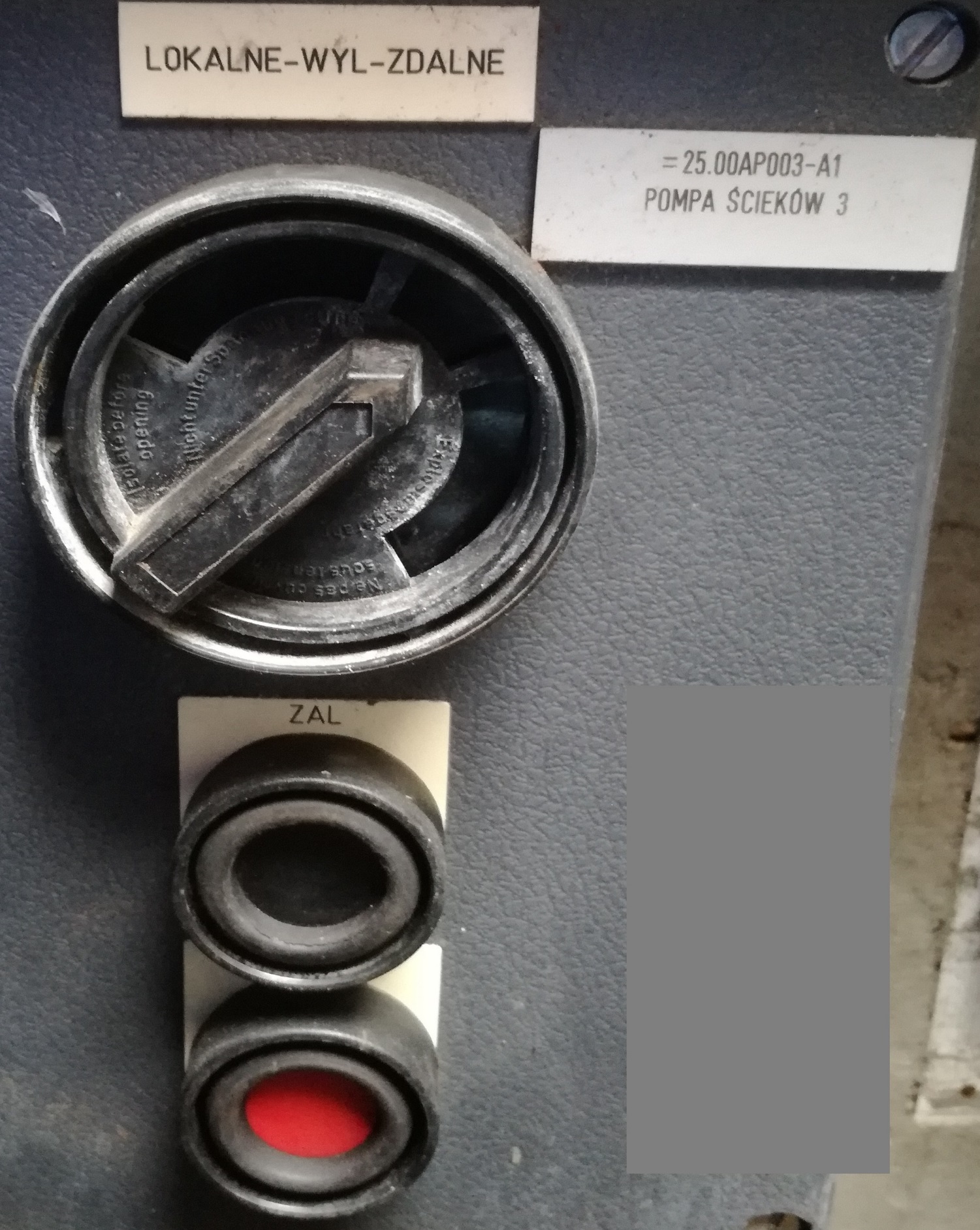 Wymagania:1. Wszystkie kasety wykonane w standardzie EEx de IIC T6 , praca w strefie Z2. 2. Wszystkie kasety wykonane w minimum IP66.3. We wszystkich kasetach możliwość montażu dławic kablowych od dołu i z góry.4. Wszystkie kasety wykonane z tworzywa odpornego na UV i mrozoodpornego.5. Wszystkie kasety wyposażone w dławice PG16 (8-14) lub MG20, minimum 1 sztuka dla  kasety.6. Wszystkie stacyjki z kluczykiem wyposażone w jeden wzór klucza.7. Każda kaseta posiada swój opis zgodny z funkcją na obiekcie. Opis umieszczony jest w górnej części panelu od strony przycisków. W załączniku przykładowe foto kasety z opisami. 8. Opisy przycisków ( w zestawieniu napisane pogrubionym drukiem) powinny być przy        elementach kasety.9. Wszystkie opisy powinny być odporne na ścieranie, niskie temperatury oraz promieniowanie UV.II. Dodatkowo Wykonawca:1. udzieli Zamawiającemu gwarancji na dostarczony przedmiot umowy na okres 12 miesięcy. 2. zobowiązany jest przekazać Zamawiającemu w dniu odbioru:- instrukcję obsługi, eksploatacji i konserwacji – w wersji papierowej oraz elektronicznej – po      2 egzemplarze,- certyfikat CE lub dopuszczenie do obrotu w kraju przeznaczenia,- certyfikaty dopuszczające używanie dostarczonych kaset zgodnie z EEx de IIC T6 lub ich odpowiednikami ATEX , praca w strefie Z2.- pisemne gwarancje na okres 12 miesięcy.3. Całość dokumentacji technicznej musi być sporządzona w języku polskim4. Wykonawca zobowiązany jest dostarczyć przedmiot umowy do Oczyszczalni Ścieków przy ul. Karsiborskiej 33 w Świnoujściu..Rozdział IIFormularz Oferty i Formularze załączników do Oferty:  ............................................................( pieczęć nagłówkowa Wykonawcy)FORMULARZ OFERTYW odpowiedzi na ogłoszenie Zakładu Wodociągów i Kanalizacji Sp. z o.o. w Świnoujściu                                 w postępowaniu o udzielenie zamówienia prowadzonym w trybie przetargu nieograniczonego na „Zakup wraz z dostawą kaset sterowniczych do oczyszczalni  ścieków w Świnoujściu”, przedkładamy niniejszą ofertę oświadczając, że akceptujemy w całości wszystkie warunki zawarte w specyfikacji istotnych warunków zamówieniaBędąc uprawnionym(-i) do składania oświadczeń woli, w tym do zaciągania zobowiązań w imieniu Wykonawcy, którym jest:		.........................................................................................................		.........................................................................................................		.........................................................................................................Zarejestrowanym w Sądzie ……………………………………………………….…………………..(dotyczy: Wykonawców wpisanych do Krajowego Rejestru Sądowego – należy wskazać właściwy sąd rejestrowy)…………………………………………………………………………………………………składamy ofertę na wykonanie przedmiotu zamówienia w zakresie określonym w specyfikacji istotnych warunków zamówienia na dostawę:Oświadczamy, że naliczona przez nas stawka podatku VAT jest zgodna z obowiązującymi przepisami. Cena obejmować będzie całkowity koszt dostawy opisanej w SIWZ wraz                       z kosztami transportu do Wydziału Oczyszczalni Ścieków, ul. Karsiborska 33, 72-600 Świnoujście.Jednocześnie oświadczamy, że: 1     termin związania ofertą wynosi 45 dni od daty otwarcia ofert,zapoznaliśmy się z otrzymanymi dokumentami przetargowymi i w pełni je akceptujemy,uzyskaliśmy od Zamawiającego wszystkie informacje konieczne do prawidłowego sporządzenia oferty i do wykonania zamówienia,wzór umowy na realizację zamówienia stanowiący część SIWZ został przez nas zaakceptowany i zobowiązujemy się (w przypadku dokonania wyboru naszej oferty) do podpisania umowy w takim brzmieniu w miejscu i terminie wyznaczonym przez Zamawiającego, akceptujemy 21-dniowy termin płatności w formie przelewu po dostarczeniu przedmiotu zamówienia i otrzymaniu faktury VAT.nasza firma spełnia wszystkie warunki określone w specyfikacji istotnych warunków zamówienia oraz złożyliśmy wszystkie wymagane dokumenty potwierdzające spełnianie tych warunków,składamy niniejszą ofertę przetargową we własnym imieniu/jako partner konsorcjum zarządzanego przez …………………………………..………. (niepotrzebne skreślić),                                                              (nazwa lidera)potwierdzamy, iż nie uczestniczymy w jakiejkolwiek innej ofercie dotyczącej tego samego postępowania,jesteśmy / nie jesteśmy* podatnikiem podatku od towarów i usług (VAT) – nasz NIP ............................................................ (niepotrzebne skreślić),Zastrzegamy, że informacje zawarte na stronach nr ............................... oferty stanowią tajemnicę przedsiębiorstwa i nie powinny być udostępnianie innym Wykonawcom biorącym udział w postępowaniu. złożona przez nas oferta zawiera ........... kolejno ponumerowanych stron................................................				....................................................(miejsce i data)	 (podpis osoby uprawnionej do składania oświadczeń woli w imieniu wykonawcy)Załącznik nr 1do oferty............................................................( pieczęć nagłówkowa Wykonawcy)OŚWIADCZENIEOświadczam, że Wykonawca, którego reprezentuję:a) posiada uprawnienia do wykonywania określonej działalności lub czynności, jeżeli ustawy nakładają obowiązek posiadania takich uprawnień,b) posiada niezbędną wiedzę i doświadczenie oraz potencjał techniczny, a także dysponuje osobami zdolnymi do wykonania zamówienia,c) znajduje się w sytuacji ekonomicznej i finansowej zapewniającej wykonanie zamówienia,d) nie podlega wykluczeniu z udziału w postępowaniu o udzielenie zamówienia z przyczyn określonych w Regulaminie zamówień,e) spełnia wszystkie warunki udziału w postępowaniu określone przez Zamawiającego................................................				....................................................(miejsce i data)	 (podpis osoby uprawnionej do składania oświadczeń woli w imieniu Wykonawcy)Załącznik Nr 2do ofertyUMOWA Nr ....../2021z dnia .....................2021r.zawarta pomiędzy Zakładem Wodociągów i Kanalizacji Spółka z o.o. z siedzibą w Świnoujściu przy ul. Kołłątaja 4, zarejestrowaną w Rejestrze Przedsiębiorców Krajowego Rejestru Sądowego prowadzonego przez Sąd Rejonowy Szczecin-Centrum w Szczecinie . XIII Wydział Gospodarczy Krajowego Rejestru Sądowego pod numerem 0000139551, o kapitale zakładowym w kwocie 94 854 000,00 zł, NIP: 855-00-24-412; REGON: 810 561 303 reprezentowaną przez:Prezesa Zarządu, Dyrektora Naczelnego- mgr inż. Małgorzatę Bogdałzwaną w dalszej części umowy ZAMAWIAJĄCYM a:............................................................................................................................................................................................................................................................................................................................................................................................................................................................reprezentowanym przez:1).....................................................................................   zwanym w dalszej części umowy WYKONAWCĄW wyniku postępowania o udzielenie zamówienia na „Zakup wraz z dostawą kaset sterowniczych do oczyszczalni  ścieków w Świnoujściu” prowadzonego w trybie przetargu nieograniczonego na podstawie Regulaminu Wewnętrznego w sprawie zasad, form i trybu udzielania zamówień na wykonanie robót budowlanych, dostaw i usług (tekst jednolity wprowadzony uchwałą Zarządu ZWiK  Sp. z o.o. Nr 82/2019 z dn. 12.09.2019 r.) została zawarta umowa  o następującej treści: Przedmiot umowy§ 1.1. Zamawiający zleca, a Wykonawca przyjmuje do wykonania realizację zadania pn.: „Zakup wraz z dostawą kaset sterowniczych na Oczyszczalnię Ścieków w Świnoujściu”, zgodnie z załącznikami nr 1a,1b,1c do umowy ( załączniki nr 1a,1b i 1c do siwz ). Przez wykonanie przedmiotu umowy należy rozumieć dostarczenie wszystkich kaset sterowniczych wyszczególnionych w załącznikach nr 1a,1b,1c do umowy ( załączniki nr 1a,1b i 1c do siwz ).2. Wykonawca gwarantuje, że oferowany przez niego przedmiot umowy jest wolny od wad.3. Dostawa zostanie zrealizowana do Zakładu Wodociągów i Kanalizacji Sp. z o.o. tj. Oczyszczalnia Ścieków ul. Karsiborska 33, 72-600 Świnoujście.4. Wykonawca w dniu odbioru końcowego zobowiązany jest dostarczyć Zamawiającemu dokumentację zawierającą:- instrukcję obsługi, eksploatacji i konserwacji – w wersji papierowej oraz elektronicznej – po  2 egzemplarze,- certyfikat CE lub dopuszczenie do obrotu w kraju przeznaczenia, - certyfikaty dopuszczające używanie dostarczonych kaset zgodnie z EEx de IIC T6    lub ich odpowiednikami ATEX , praca w strefie Z2.- pisemną gwarancję na okres 12 miesięcy,5. Całość dokumentacji technicznej urządzeń musi być sporządzona w języku polskim.TERMIN REALIZACJI UMOWY§ 2.WYKONAWCA zobowiązuje się do dostarczenia przedmiotu umowy w wymaganym terminie 40 dni licząc od dnia podpisania umowy. § 3.1.Osobą odpowiedzialną w sprawach związanych z realizacją niniejszej umowy ze strony ZAMAWIAJĄCEGO jest  Jan Bednarski.2.Osobą odpowiedzialną w sprawach związanych z realizacją niniejszej umowy ze strony WYKONAWCY  jest ……………………………………………………………………………….WYNAGRODZENIE§ 4.1. Wynagrodzenie za przedmiot umowy (zgodnie z ofertą) ustala się  w  wysokości:  1) ............................... zł brutto za dostawę kasety sterowniczej do Ob. 03, 16, 25                                   w cenie brutto …....................zł za 1 szt.słownie: ...................................................................................................................................w tym podatek VAT....... % 	2) ............................... zł brutto za dostawę kasety sterowniczej do Ob. 03.01                                   w cenie brutto …....................zł za 1 szt. słownie: ...................................................................................................................................w tym podatek VAT....... % 	3) ............................... zł brutto za dostawę kasety sterowniczej do Ob. 13                                   w cenie brutto …....................zł za 1 szt. słownie: ...................................................................................................................................w tym podatek VAT....... % 	4) ............................... zł brutto za dostawę kasety sterowniczej do Ob. 13.01                                   w cenie brutto …....................zł za 1 szt. słownie: ...................................................................................................................................w tym podatek VAT....... % 	5) ............................... zł brutto za dostawę kasety sterowniczej do Ob. 22.00                                   w cenie brutto …....................zł za 1 szt. słownie: ...................................................................................................................................w tym podatek VAT....... % 	6) ............................... zł brutto za dostawę kasety sterowniczej do Ob. 22.01                                   w cenie brutto …....................zł za 1 szt. słownie: ...................................................................................................................................w tym podatek VAT....... % 	7) Razem cena brutto za dostawę:- ośmiu sztuk kaset sterowniczych wyszczególnionych w ppkt 1),- jednej sztuki kasety sterowniczej wyszczególnionej w ppkt 2),- dwóch sztuk kaset sterowniczych wyszczególnionych w ppkt 3),- dwóch sztuk kaset sterowniczych wyszczególnionych w ppkt 4),- jednej sztuki kasety sterowniczej wyszczególnionej w ppkt 5),- jednej sztuki kasety sterowniczej wyszczególnionej w ppkt 6),wynosi .................................................. złsłownie: ...................................................................................................................................w tym podatek VAT....... % tj. ……………… zł2. Kwota określona w ust. 1 pkt. 7) zawiera wszelkie koszty związane z realizacją przedmiotu umowy, w tym koszty dostawy,  wynikające wprost ze siwz jak również nie ujęte w siwz, a niezbędne do wykonania zadania, wpływające na ostateczną cenę. Warunki płatności§ 5. 1. Zapłata nastąpi w terminie 21 dni od daty doręczenia faktury VAT Zamawiającemu i protokołu odbioru przedmiotu zamówienia. Terminem zapłaty jest data obciążenia rachunku bankowego Zamawiającego.2. Podstawą do wystawienia faktury będzie protokół bezusterkowego odbioru (bez zastrzeżeń) przedmiotu umowy, podpisany przez upoważnionego pracownika ZAMAWIAJĄCEGO oraz przedstawiciela WYKONAWCY.3. Wynagrodzenie za wykonanie przedmiotu umowy zostanie zapłacone przelewem na rachunek WYKONAWCY wskazany na fakturze. 4. 	Zamawiający jest podatnikiem podatku VAT o nr identyfikacyjnym: 855-00-24-412.5. Wykonawca jest płatnikiem podatku VAT o numerze identyfikacyjnym: ..........................................GWARANCJA § 6.1. Wykonawca udziela 12 miesięcznej gwarancji na przedmiot umowy od dnia przekazania przedmiotu umowy Zamawiającemu protokołem bezusterkowego odbioru.2.  Okres gwarancji ulega przedłużeniu o czas, w ciągu którego Zamawiający wskutek wady nie mógł - korzystać z przedmiotu umowy. Dla wymienionych lub naprawionych w ramach gwarancji podzespołów, termin gwarancji biegnie od nowa, od dnia przekazania Zamawiającemu przedmiotu umowy z usunięta wadą. 3. Ujawnienie w okresie gwarancji ukrytych wad konstrukcyjnych przedmiotu umowy niemożliwych do usunięcia – uprawnia Zamawiającego do żądania dostarczenia nowego podzespołu, wolnego od wad. 4.  W przypadku wystąpienia w okresie gwarancji wady, Wykonawcy przysługuje prawo do trzykrotnego usuwania takiej samej wady. Przyjmuje się, iż wada została usunięta jeżeli kaseta sterownicza po włączeniu do pracy po naprawie, działała bez zastrzeżeń co najmniej przez 72 godziny. Powtórne wystąpienie takiej samej wady w wyżej wymienionym czasie jest równoznaczne z jej nieusunięciem. W przypadku nieusunięcia danej wady pomimo trzykrotnego naprawiania Wykonawca zobowiązany jest kolejno w ramach gwarancji wymienić na nowe: element uszkodzony oraz elementy mogące mieć związek przyczynowy z występującym uszkodzeniem. Wymiany powyższe muszą skutecznie usunąć wadę.5.	Zamawiający może dochodzić roszczeń z tytułu gwarancji za wady także po upływie terminu gwarancji, jeżeli reklamował wadę przed upływem tych terminów.KARY UMOWNE§ 7.1. Wykonawca zapłaci Zamawiającemu karę umowną:1) za zwłokę w realizacji przedmiotu umowy w wysokości 0,5% wynagrodzenia umownego brutto wskazanego w § 4 ust. 1 pkt. 7), za każdy dzień zwłoki;2) za zwłokę w usunięciu wad stwierdzonych przy odbiorze lub w okresie gwarancji                                   w wysokości 0,5 % wynagrodzenia umownego brutto wskazanego w § 4 ust. 1 pkt. 7),  za każdy dzień zwłoki od dnia wyznaczonego na usunięcie wad.2. Kary umowne o których mowa w ust. 1 pkt 1 i 2 Zamawiający może potrącić z    wynagrodzenia Wykonawcy. 3. Strony zastrzegają sobie prawo dochodzenia odszkodowania uzupełniającego w przypadku, gdy wysokość szkody przewyższa zastrzeżone kary umowne.Postanowienia końcowe§ 7.Zamawiający przewiduje możliwość wprowadzenia zmian do zawartej umowy w formie pisemnego aneksu na następujących warunkach:jeżeli w okresie obowiązywania umowy zmianie ulegnie urzędowa stawka VAT, w takim wypadku wynagrodzenie Wykonawcy ulegnie zmianie tj. odpowiednio zwiększeniu bądź zmniejszeniu,  jeżeli Wykonawca utraci zwolnienie od podatku VAT. W takim wypadku wynagrodzenie Wykonawcy zostanie powiększone o należny podatek VAT,jeżeli zmianie ulegną powszechnie obowiązujące przepisy prawa w zakresie mającym wpływ na realizację przedmiotu zamówienia lub świadczenia stron,na skutek siły wyższej zajdzie konieczność zmiany terminu wykonania zamówienia,w przypadku przestojów lub innych czynników występujących u producenta przedmiotu zamówienia,w przypadku innej okoliczności prawnej, ekonomicznej lub technicznej skutkującej niemożliwością wykonania lub nienależytym wykonaniem umowy zgodnie z SIWZ,jeżeli zmianie ulegną powszechnie obowiązujące przepisy prawa w zakresie mającym wpływ na realizację przedmiotu zamówienia lub świadczenia stron,jeżeli wprowadzone zmiany są korzystne dla Zamawiającego.Wykonawca bez pisemnej zgody Zamawiającego nie może dokonać cesji wierzytelności należności wynikających z tytułu realizacji niniejszej umowy na inne podmioty, w tym banki, firmy ubezpieczeniowe, podmioty gospodarcze czy osoby fizyczne.W sprawach nieuregulowanych niniejszą umową mają zastosowanie przepisy Kodeksu Cywilnego (Dz. U. z 2020r. poz. 1740 z późn. zm.).Kwestie sporne wynikające z realizacji umowy rozstrzygać będzie Sąd właściwy miejscowo dla siedziby Zamawiającego.Wszelkie zmiany umowy mogą nastąpić w formie pisemnej pod rygorem nieważności.Zamawiający ustala następującą hierarchię ważności dokumentów przy rozstrzyganiu jakichkolwiek rozbieżności przy realizacji umowy: umowa, SIWZ – instrukcja dla Wykonawców wraz z załącznikami,oferta Wykonawcy wraz z oświadczeniami i dokumentami złożonymi wraz z ofertą. Umowę niniejszą sporządzono w dwóch jednobrzmiących egzemplarzach, po jednym dla każdej ze stron.ZAMAWIAJĄCY:							WYKONAWCA:Załącznik nr 3do oferty..........................................................(pieczęć nagłówkowa Wykonawcy)OŚWIADCZENIEPrzystępując do udziału w postępowaniu o udzielenie zamówienia pn.: „Zakup wraz z dostawą kaset sterowniczych do oczyszczalni  ścieków w Świnoujściu”, będąc uprawnionym(-i) do składania oświadczeń w imieniu Wykonawcy oświadczam(y), że:urzędujący członek organu zarządzającego nie został prawomocnie skazany za przestępstwo popełnione w związku z postępowaniem o udzielenie zamówienia, przestępstwo przeciwko prawom osób wykonujących pracę zarobkową przestępstwo przekupstwa, przestępstwo przeciwko obrotowi gospodarczemu lub inne przestępstwo popełnione w celu osiągnięcia korzyści majątkowych a także za przestępstwo skarbowe lub przestępstwo udziału w zorganizowanej grupie albo związku mających na celu popełnienie przestępstwa lub przestępstwa skarbowego ...............................................				...................................................(miejsce i data)	(podpis osoby uprawnionej do składania oświadczeń woli w imieniu wykonawcy)Załącznik nr 4do oferty..........................................................(pieczęć nagłówkowa Wykonawcy)OŚWIADCZENIEPrzystępując do udziału w postępowaniu o udzielenie zamówienia pn.: „Zakup wraz z dostawą kaset sterowniczych do oczyszczalni  ścieków w Świnoujściu” będąc uprawnionym(-i) do składania oświadczeń w imieniu Wykonawcy oświadczam(y), że:sąd nie orzekł w stosunku do nas zakazu ubiegania się o zamówienia, na podstawie przepisów o odpowiedzialności podmiotów zbiorowych za czyny zabronione pod groźbą kary (Dz. U. z 2020 r. poz. 358)................................................				....................................................(miejsce i data)	 (podpis osoby uprawnionej do składania oświadczeń woli w imieniu wykonawcy)      Załącznik nr 5do oferty............................................................( pieczęć nagłówkowa Wykonawcy)OŚWIADCZENIEPrzystępując do udziału w postępowaniu o udzielenie zamówienia pn.: „Zakup wraz z dostawą kaset sterowniczych do oczyszczalni  ścieków w Świnoujściu”, i będąc uprawnionym(-i) do składania oświadczeń w imieniu Wykonawcy oświadczam(y), że:nie zalegamy z opłacaniem podatków i opłat /* posiadamy zaświadczenie, że uzyskaliśmy przewidziane prawem zwolnienie, odroczenie lub rozłożenie na raty zaległych płatności lub wstrzymanie w całości wykonania decyzji właściwego organu, /*...............................................				..................................................(miejsce i data)	(podpis osoby uprawnionej do składania oświadczeń woli w imieniu wykonawcy)*/ należy skreślić ppkt. a lub ppkt. bZałącznik nr 6do oferty............................................................( pieczęć nagłówkowa Wykonawcy)Oświadczenie 	Oświadczam, że wypełniłem obowiązki informacyjne przewidziane w art. 13 lub art. 14 RODO1) wobec osób fizycznych, od których dane osobowe bezpośrednio lub pośrednio pozyskałem w celu ubiegania się o udzielenie zamówienia publicznego w niniejszym postępowaniu.*...............................................			          ..................................................(miejsce i data)	 (podpis osoby uprawnionej do składania oświadczeń woli w imieniu Wykonawcy)______________________________1) rozporządzenie Parlamentu Europejskiego i Rady (UE) 2016/679 z dnia 27 kwietnia 2016 r. w sprawie ochrony osób fizycznych w związku z przetwarzaniem danych osobowych i w sprawie swobodnego przepływu takich danych oraz uchylenia dyrektywy 95/46/WE (ogólne rozporządzenie o ochronie danych) (Dz. Urz. UE L 119 z 04.05.2016, str. 1). * W przypadku gdy wykonawca nie przekazuje danych osobowych innych niż bezpośrednio jego dotyczących lub zachodzi wyłączenie stosowania obowiązku informacyjnego, stosownie do art. 13 ust. 4 lub art. 14 ust. 5 RODO treści oświadczenia wykonawca nie składa (usunięcie treści oświadczenia np. przez jego wykreślenie).Załącznik nr 7do ofertyWykaz części zamówienia, 
jakie będą powierzone podwykonawcomprzy realizacji zamówienia: pn.: „Zakup wraz z dostawą kaset sterowniczych do oczyszczalni  ścieków w Świnoujściu”,  a) oświadczamy, że część dostaw objętych niniejszym zamówieniem, zamierzamy powierzyć następującym podwykonawcom (*)b) oświadczamy, że dostawy objęte niniejszym zamówieniem, zamierzamy wykonać własnymi siłami (*)	                                                     ..................................................................................                                                                                      (podpis osoby uprawnionej do składania oświadczeń woli w imieniu wykonawcy)(*) niepotrzebne skreślićLP.Oznaczenie kasety03.01 AF001-A1 – Separator piasku03.01 AP003-A1 – Studzienka zbiorcza piasku - Pompa tłoczna13.12 AM001-A1 – Osad fermentacyjny – Mieszacz WKF113.22 AM001-A1 – Osad fermentacyjny – Mieszacz WKF2TEST – WKF1TEST – WKF216.01 AN002-A1 – Sprężarka gazu nr116.02 AN002-A1 – Sprężarka gazu nr216.03 AN002-A1 – Sprężarka gazu nr316.04 AN002-A1 – Sprężarka gazu nr422.00 AN001-A1 – Wentylator wyciągowy22.00 GS001-A1 – Krata - stacja fekalii25.00 AP001-A1 – Pompa ścieków 125.00 AP002-A1 – Pompa ścieków 225.00 AP003-A1 – Pompa ścieków 3L.p.Przedmiot zamówieniaIlość/ sztCena jednostkowa bruttoWartość bruttoWartość brutto1.Kaseta sterownicza do Ob. 03, 16, 2582.Kaseta sterownicza do Ob. 03.01 13.Kaseta sterownicza do Ob. 13 24.Kaseta sterownicza do Ob.13.0125.Kaseta sterownicza do Ob. 22.00 16.Kaseta sterownicza do Ob. 22.01 1Razem wartość brutto oferty (suma poz. od nr 1 do nr 6)Razem wartość brutto oferty (suma poz. od nr 1 do nr 6)Razem wartość brutto oferty (suma poz. od nr 1 do nr 6)Razem wartość brutto oferty (suma poz. od nr 1 do nr 6)Razem wartość brutto oferty (suma poz. od nr 1 do nr 6)Słownie wartość brutto oferty:Słownie wartość brutto oferty:Słownie wartość brutto oferty:Słownie wartość brutto oferty:Słownie wartość brutto oferty:Słownie wartość brutto oferty:Słownie wartość brutto oferty:Dostawy, które będą zlecone podwykonawcomNazwa podwykonawcyProcentowy udział wartości usług zlecanych podwykonawcomProcentowy udział wartości usług zlecanych podwykonawcom………………………………..………………………………..…………………………………….………………………………………………………..…………………..………………………………..………………………………..…………………………………….………………………………………………………..…………………..% dostaw, przewidywanych do zlecenia podwykonawcom% dostaw, przewidywanych do zlecenia podwykonawcom